Publicado en Madrid el 06/08/2018 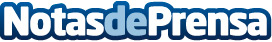 Chatbot Chocolate señala tres cuestiones claves para utilizar correctamente la API de WhatsApp Business Tras el reciente lanzamiento de la API de Whatsapp Business, Chatbot Chocolate, agencia especializada en el desarrollo de chatbots, plantea varias cuestiones que deben plantearse antes de usarlaDatos de contacto:Rocio GallegoNota de prensa publicada en: https://www.notasdeprensa.es/chatbot-chocolate-senala-tres-cuestiones Categorias: E-Commerce Dispositivos móviles Innovación Tecnológica http://www.notasdeprensa.es